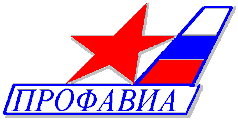 ЦК профсоюзатрудящихся авиационной промышленностиПРОТОКОЛ № 04заседания комиссии ЦК Профсоюза по охране труда и здоровья трудящихся18 апреля 2018 года 							г. МоскваПрисутствовали члены комиссии:Повестка дня:«О задачах организаций Профсоюза по сохранению и повышению уровня профсоюзного членства».(Докладывает Горшкова Н.Д.).«О состоянии охраны труда на предприятиях отрасли в 2017 году».(Докладывает Горшкова Н.Д.). «Об анализе травматизма на предприятиях отрасли в 2017 году».(Докладывает Колганов А.О.)«Об итогах смотра-конкурса на звание «Лучший уполномоченный по охране труда ПРОФАВИА» и «Лучший технический инспектор труда Профсоюза» в 2017 году».(Докладывает Колганов А.О.). Разное:5.1.  «О проведении семинара технических инспекторов труда Профсоюза в г. Москве».(Докладывает Горшкова Н.Д.)5.2. «О проведении конференции по обеспечению безопасности труда работников в г. Казани».       (Докладывает Горшкова Н.Д.)5.3. «О внесении изменений в Положение о технической инспекции труда, в Положение о смотре-конкурсе на звание «Лучший уполномоченный по охране труда» и в форму №5 «Статистический отчет о состоянии охраны труда и контрольной деятельности профсоюзного актива».(Докладывает Горшкова Н.Д.)Горшкова Н.Д. предложила включить в раздел «Разное»:О рассмотрении кандидатуры Болдырева Сергея Геннадьевича для присвоения статуса технического инспектора труда Профсоюза в Саратовской Области. (Докладывает Горшкова Н.Д.)Слушали:04.1. Информацию руководителя службы охраны труда – главного технического инспектора труда Профсоюза Н.Д. Горшковой «О задачах организаций Профсоюза по сохранению и повышению уровня профсоюзного членства».Горшкова Н.Д. сообщила, что члены комиссии не своевременно и только после повторно напоминания выполнили п.03.5.1 Решения комиссии ЦК Профсоюза по охране труда и здоровья трудящихся № 03 от 18 октября 2017 года о предоставлении до 25 декабря 2017 года предложений по повышению профсоюзного членства путем реализации мероприятий по охране труда. От членов комиссии и технических инспекторов труда Профсоюза поступили следующие предложения по повышению Профсоюзного членства:1. Оказывать содействие при решении вопросов, связанных с уменьшением льгот и компенсаций членов профсоюза после проведения спецоценки.2. Посещать первичные профсоюзные организации с целью информирования работников - членов Профсоюза о деятельности ЦК Профавиа и ФНПР.3. Проводить более активную работу (сбор подписей) в случае принятия законов, ухудшающих положение работников.4. Согласовать с Департаментом авиационной промышленности возможность предоставлять предприятиям, ставшим по итогам конкурса «Лучшими по охране труда» и др. какие-либо преференции (гос. заказ, налоговые послабления, дополнительные квоты по наградам и т.д).5. Доводить отчёт о работе комиссии профкома по охране труда за истекший год в выполнении Раздела по охране труда в коллективном договоре и соглашениях через профсоюзные стенды, газету, внутреннюю связь.6. Организовывать встречи совместных комиссий и уполномоченных по охране труда в подразделениях завода с коллективами с целью выявления проблемных вопросов и с дальнейшим их решением.7. Создавать единую систему информирования в целях повышения уровня информированности всего коллектива предприятий о деятельности профсоюза через широкое освещение деятельности в том числе с использованием официального сайта предприятия.8. Увеличить премиального фонда предцехкомам и руководителейподразделений, в которых профсоюзное членство свыше 50%.9. Поздравлять с вступлением в Профсоюз на собраниях в подразделениях с торжественным вручением профсоюзного билета.10. Компенсировать путёвки в ДОЛ.11. Компенсировать путевки на санаторно-курортное лечениечленов профсоюза и членов их семей.12. Приобретать абонементы в спортивные клубы и секции.13. Профсоюзу (на всех уровнях, от интегрированных структур до предприятий) необходимо организовывать информирование по совершенствованию взаимодействия в интересах предприятия, например, по теме: «Чем интересен и полезен Профсоюз работодателю».14. Информировать членов Профсоюза не только о работе профсоюзных органов, но и о работе Правительства города, региона, РФ.15. Добиваться изменение ТК РФ или дополнительным пунктом в ФОС установления дифференцированной шкалы гарантий и компенсаций за вредные и (или) опасные условия труда в зависимости от класса условий:- 3.1 – 4%;- 3.2 – 8% + 7 дней дополнительного отпуска;- 3.3 – 12% + 14 дней дополнительного отпуска;- 3.4 – 18 % + 14 дней дополнительного отпуска.16. Систематизировать работу с социальными партнерами по организации смотров-конкурсов в области охраны труда среди трудовых коллективов, уполномоченных по охране труда, работников предприятий, в том числе в формате практических соревнований на предприятиях, направленных на популяризацию соблюдения требований охраны труда и пропаганды работы общественного контроля и первичной профорганизации в целом.17. Проводить активную информационно-пропагандистскую политику в целях распространения положительных примеров по защите прав членов Профсоюза в области охраны труда, работы по улучшению условий труда. Применять современные рекламные и медийные методы воздействия (к примеру, создание интернет-ресурсов, буклетов, листовок с комментариями конкретных людей и положительными отзывами в адрес профсоюза и т.п.).18. Внедрять в первичных профорганизациях конкретных механизмов стимулирования работы общественных инспекторов (уполномоченных) по охране труда для активизации их работы, повышения их статуса в коллективах и продвижения идей Профсоюза среди работников.19. Принимать в ППОО соглашения (между работодателем и ППОО) по охране труда о дополнительных льготах для членов Профсоюза (или общих соглашений с разделом «охрана труда»), предусматривающим  отдельные гарантии, компенсации, льготы исключительно для работников- членов Профсоюза (например, обеспечение спецпитанием занятых на работах с вредными условиями труда, улучшенные нормы спецодежды, дополнительные дни к отпуску, меры материальной поддержки пострадавшим на производстве, дополнительное страхование от несчастных случаев на производстве и профзаболеваний  и т.п.).20. При проведении проверок на предприятиях техническими инспекторами труда Профсоюза добиваться улучшений условий труда, в первую очередь (или исключительно) на тех рабочих местах, где трудятся члены Профсоюза, с дальнейшим освещением положительных результатов своей работы на собраниях с профсоюзным активом и среди прочих работников.21. Активно внедрять и развить институт независимой экспертизы условий труда для членов Профсоюза и информационное освещение положительных результатов профсоюзными организациями на предприятиях, в т. ч. по правильности применения ст. 15 ФЗ-421. С примером социально-экономической составляющей (установление права на льготную пенсию, предоставление гарантий и компенсаций, дополнительных отпусков и сокращенной продолжительности рабочего времени) для работников, занятых в особых и вредных условиях труда (ст.116, 117 ТК РФ).На основании всех поступивших предложений был проведен анализ и подготовлен раздел в доклад по основному вопросу Пленума, с учетом предложений службы охраны труда ЦК Профсоюза.Ковбель М.И. предложила запросить в юридическом отделе ЦК Профсоюза разъяснения п. 19 «Предложений по повышению членства в Профсоюзе» в части законности применения дополнительных соглашений, распространяемых только на членов Профсоюза.Постановили:Информацию принять к сведению. Службе охраны труда ЦК Профсоюза по п.19 «Предложений по повышению членства в Профсоюзе» запросить разъяснения юридического отдела ЦК Профсоюза о законности заключения и применения дополнительных соглашений, распространяемых только для членов Профсоюза и представить разъяснение на заседание комиссии по охране труда и здоровья трудящихся ЦК Профсоюза в октябре 2018 года.04.2. Информацию Руководителя службы охраны труда – главного технического инспектора труда Профсоюза Н.Д. Горшковой «О состоянии охраны труда на предприятиях отрасли в 2017 году».Горшкова Н.Д. сообщила об итогах деятельности и территориальных и первичных профсоюзных общественных организациях Профсоюза за отчетный период. В отрасли контрольные функции по охране труда осуществляли 45 технических инспекторов труда и 4665 уполномоченных по охране труда. В 2017 году были наделены статусом технического инспектора труда Профсоюза Шлыков Сергей Михайлович (Пермский край), Шаров Сергей Иванович (Нижегородская область), Волков Михаил Александрович (г. Москва), Пыльцын Геннадий Иванович (г. Санкт Петербург).Горшкова Н.Д. отметила, что остаются неохваченными технической инспекцией труда Профсоюза республика Дагестан, а также нет технических инспекторов труда на предприятиях и организациях в городах Владимире, Кировской и Тверской областях.Горшкова Н.Д. отметила положительную динамику развития института уполномоченных по охране труда. В отчетном периоде количество уполномоченных по охране труда увеличено на 15,3%, общее количество составило 4665 уполномоченных по охране труда. Уполномоченными в ходе проверок было выдано 5348 Представлений, на 28,5% больше, чем в 2016 году, в ходе проверок было выявлено 13730 нарушений требований охраны труда, что 9,3% больше, чем в 2016 году. Профактивом было проведено 3383 проверки в рамках 3-х ступенчатого контроля, этот показатель на 32,1% больше, чем в 2016 году. Уполномоченные по охране труда в отчетном периоде рассмотрели 1157 жалоб, что больше аналогичного периода 2016 года на 23,3%.        Уполномоченными было остановлено 383 единицы неисправного оборудования, на 43,9% больше аналогичного периода 2016 года. Большое внимание в отчетном периоде уделялось обучению по охране труда, были организованы обучающие семинары для уполномоченных по охране труда, как силами областных организаций, так и первичными профсоюзными общественными организациями.Продолжилась практика организации проведения семинаров - совещаний совместно со специалистами служб охраны труда предприятий. Совместные семинары-совещания проводились в городах Перми, Нижнем Новгороде, Саратове, Самаре, Москве и Московской области, Иркутске, Комсомольске-на-Амуре, Мичуринске, Воронеже и др.В отчетном периоде профактивом в ходе проверок особое внимание уделялось проведению специальной оценки условий труда и предоставления гарантий и компенсаций работникам, занятым во вредных и (или) опасных условиях труда, сохранения прав работников на досрочные пенсии по Спискам №1 и №2. Увеличилось в 5,5 раз относительно к 2016 году количество проверок проведения по вопросам проведения СОУТ. В 2017 году проведено 627 проверок, тогда как в 2016 году их было только 112. В ходе проверок на 6% больше выявлено нарушений, при этом более чем в 2 раза выросло количество выданных Представлений.По данным статистики на 25,3% рабочих мест действуют результаты АРМ, охват СОУТ составляет 59,2%, что на 20,3% больше, чем в 2016 году. В целом по отрасли проведена оценка условий труда (АРМ + СОУТ) на 84,5% или 370375 рабочих мест.По результатам АРМ и СОУТ отнесено к вредным и опасным классам условий труда 120660 рабочих мест, что составляет 27,5% от общего числа работающих в отрасли.  Горшкова Н.Д. отметила, что в отрасли не решена проблема с кадровым дефицитом специалистов по охране труда. Административный контроль в отчетном периоде осуществляли 796 специалистов по охране труда при норме 1050. Отраслевой дефицит кадров служб охраны труда предприятий составляет 25%.Горшкова Н.Д. отметила, что затраты по охране труда в среднем на одного работника составили 16683 рубля, что на 2919 рублей (17,5%) больше, чем в 2016 году (13764 руб.). При этом есть предприятия, где затраты значительно меньше отраслевого показателя. Максимальные затраты по охране труда в среднем на одного работника составили 105400 рублей АО «АПЗ им. П.И. Пландина».Грушина В.Д. предложила показывать в материалах комиссии информацию о всех предприятиях с минимальными затратами по охране труда.Ковбель М.И. предложила направить письма на предприятия, в которых затраты по охране труда ниже отраслевых.Беленков Е.В. предложил также направлять письма в интегрированные структуры и холдинги.Калякулин Р.В. предложил Службе охраны труда ЦК Профсоюза в срок до 15 мая 2018 года сформировать список предприятий с показателем затрат по охране труда менее 8341 руб. в год (менее 50% от среднеотраслевого показателя 16683 руб.) на одного работника и подготовить проект письма от руководства Профсоюза в адрес руководителей интегрированных структур, предприятий и первичных профсоюзных общественных организаций с просьбой разъяснить ситуацию по сложившимся затратам, с учетом специфики деятельности конкретного предприятия.Постановили:Информацию принять к сведению.Службе охраны труда ЦК Профсоюза подготовить информацию о количестве рабочих мест с вредными и (или) опасными условиями труда по результатам АРМ и СОУТ и фактическом количестве работников, занятых на этих рабочих местах (п.2.7 Форма №5) и в срок до 30.06.2018 направить данную информацию членам комиссии ЦК Профсоюза по охране труда и здоровья трудящихся.Службе охраны труда ЦК Профсоюза в срок до 15 мая 2018 года определить предприятия с показателем затрат по охране труда менее 8341 руб. в год (менее 50% от среднеотраслевого показателя 16683 руб.) на одного работника.Службе охраны труда ЦК Профсоюза по согласованию с Председателем комиссии по охране труда и здоровья трудящихся ЦК Профсоюза, подготовить проект письма от руководства Профсоюза на имя руководителей интегрированных структур, предприятий и первичных профсоюзных общественных организаций с просьбой обратить внимание на то, что показатель затрат по охране труда на одного работника существенно ниже отраслевого показателя и разъяснением ситуации по сложившимся затратам, с учетом специфики деятельности конкретного предприятия.  04.3. Информацию ведущего специалиста службы охраны труда – технического инспектора труда Профсоюза Колганова А.О.Колганов А.О. отметил, что о 2017 году в отрасли сохранилась положительная динамика снижения общего уровня производственного травматизма. В отчетном периоде было зарегистрировано 487 страховых случая, связанных с производственным травматизмом, что ниже аналогичного показателя 2016 года на 2 % (на 10 случаев).Коэффициент частоты остался на прежнем уровне и составляет 1,1. 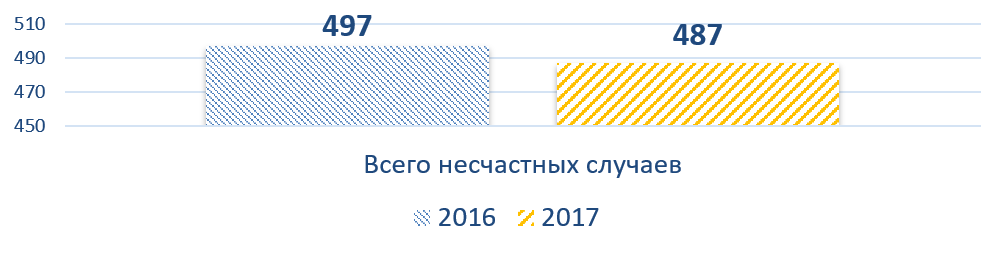 Добились значительного снижения общего уровня травматизма на предприятиях и в организациях Самарской, Кировской, Московской, Санкт Петербурга и Ленинградской областей. Исключен производственный травматизм на 113 предприятиях, что составляет 47,8% от числа предприятий отрасли (101 предприятии, входящих в территориальные организации и на 12-ти предприятиях непосредственного подчинения  ЦК Профсоюза), среди которых ОАО «Концерн Кизлярский электромеханический завод», завод», АО «Тюменский электромеханический завод», ОАО «Агрегат» (г. Махачкала), АО «Элара» (г. Чебоксары), АО ГМЗ «Агат»  и др. Колганов А.О. сообщил, что отчетном периоде отмечен большой рост на 58,6% общего уровня травматизма на предприятиях, входящих в холдинг «Вертолеты России», на 1,8% увеличился общий уровень травматизма на предприятиях, входящих в корпорацию ПАО «ОАК» и на 1,1% увеличился общий уровень травматизма на предприятиях, входящих в корпорацию «ОДК».Снижен общий уровень травматизма на предприятиях, входящих в «НИЦ» на 28,6%, в концерн «КРЭТ» на 23,9%, на 10% отмечено снижение общего уровня травматизма на предприятиях, входящих в корпорацию «КТРВ» и незначительно на 5% снижен общий уровень травматизма на предприятиях, входящих в холдинг «Технодинамика».Колганов А.О. отметил, что в целом по отрасли увеличилось количество тяжелых несчастных случаев.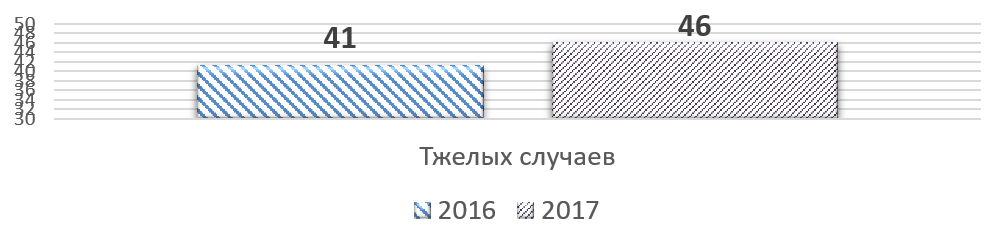 В отчетном периоде произошло 46 несчастных случаев с тяжелыми последствиями, что на 11% больше, чем за аналогичный период 2016 года (41 несчастный случай). Допустили несчастные случаи с тяжелыми травмами предприятия, входящие в территориальные общественные организации Профсоюза: респ. Татарстан, Башкортостан, Свердловскую, Южную, Московскую, Нижегородскую, Самарскую, Пермскую, Кировскую и Новосибирскую организации.15 тяжелых несчастных случаев произошло на предприятиях непосредственного обслуживания ЦК Профсоюза, среди них АО «АВИАСТАР-СП», ПАО «Научно-производственная корпорация «Иркут», ОАО «Калужский двигатель», ОАО «Улан-Удэнский авиационный завод» и др. Увеличилось на 43% количество погибших на производстве работников. В результате смертельных несчастных случаев на производстве в отрасли погибло 7 работников (в 2016 году 4 случая).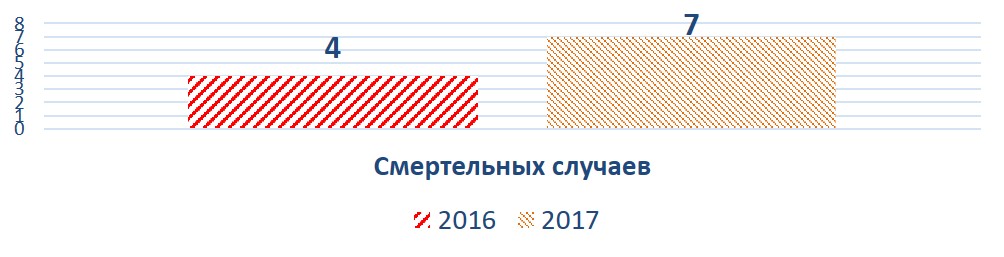 Допустили несчастные случаи со смертельным исходом предприятия, входящие в территориальные общественные организации: «МС «Авиаремонт» - (АРЗ 121), Московскую (АО «РСК «МиГ» подразделение в г. Луховицы), Свердловскую (ПАО «ВСМПО – АВИСМА»), Самарскую (ПАО «Кузнецов»), Нижегородскую (АО «Арзамасский приборостроительный завод им. П.И. Пландина»). Среди предприятий непосредственного обслуживания ЦК Профсоюза смертельные несчастные случаи произошли в АО «Смоленский авиационный завод» и филиале ПАО «Корпорация «Иркут».В 2017 году отмечен рост количества групповых несчастных случаев с 0 до 5 н/с.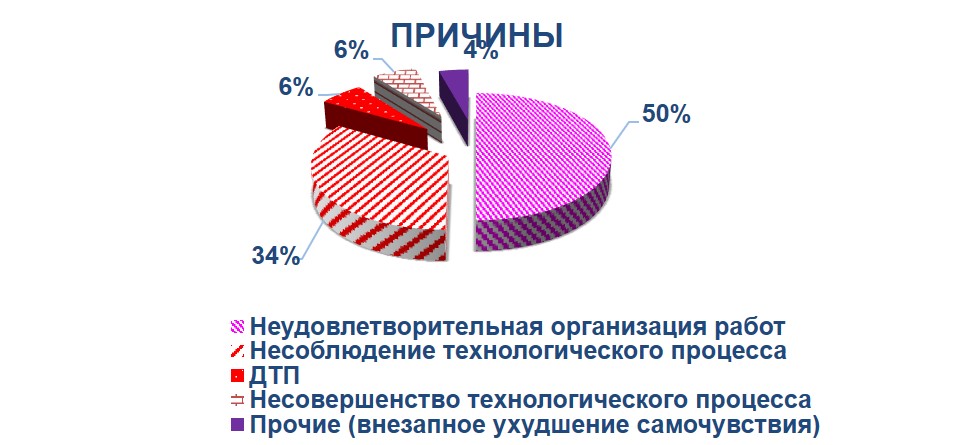 Допустили групповые несчастные случаи предприятия, входящие в территориальные общественные организации: Нижегородская - 1 н/с, предприятия непосредственного обслуживания ЦК Профсоюза филиал ПАО «Корпорация «Иркут» и Арсеньевская авиационная компания «Прогресс» им. Н.И. Сазыкина.Анализ материалов расследования несчастных случаев, подлежащих специальному расследованию (тяжелые, смертельные и групповые) показывает, что в общей структуре причин несчастных случаев на производстве, занимают типичные причины организационного характера, такие как:- неудовлетворительная организация работ (24 несчастных случая, из них 2 со смертельным исходом);- нарушения технологического процесса (произошло 16 несчастных случаев, из них 2 со смертельным исходом);- несовершенство технологических процессов (3 несчастных случая, из них 1 групповой); - дорожно-транспортные происшествия (3 несчастных случая, из них 1 тяжелый, 1 со смертельным исходом и 1 групповой);- внезапное ухудшение состояния здоровья (2 несчастных случая, из них 1 со смертельным исходом).По видовой характеристике большинство (49 % несчастных случаев) произошло по причине воздействия разлетающихся частей оборудования, 23% несчастных случаев произошло по причине падения с высоты, 13% несчастных случаев произошло по причине падений при передвижении по территории, цеху, участку, т.е. на при падении на поверхности одного уровня, 9% от воздействия электрического тока и 6% при ДТП.  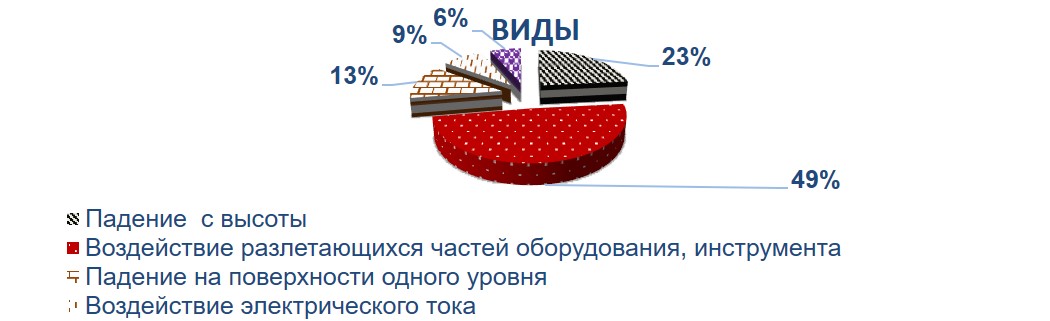 Также в отчетном периоде произошло 3 суицидальных случая, 2 из которых со смертельным исходом. Колганов А.О. привел характерные примеры несчастных случаев:В АО «Авиастар-СП» электрогазосварщик при демонтаже настила на стапеле наступил на незакрепленный настил левого борта, который стал сместился, вследствие чего работник упал с высоты 4 метров на бетонный пол и получил тяжелую травму левой ноги.В ПАО «Авиационный комплекс им. С.В. Ильюшина» (Ульяновское подразделение) после комиссионного осмотра самолета ведущий инженер- конструктор вернулся к месту установки гребня для повторного осмотра крепления, встал на край незакрепленного настила, потерял равновесие и упал в проем между стремянками и фюзеляжем. В процессе падения ударился спиной о конструкцию стремянки. Высота падения составила 3100мм. В следствие чего ведущий инженер-конструктор получил тяжелую травму позвоночника.В АО «Улан-Удэнский авиационный завод» маляр 4го разряда, не использовал страховочные и удерживающие средства, а воспользовался кран-балкой для окрашивания воздуховода. Вследствие чего, упала с высоты и получил тяжелую черепно-мозговую травму.Также на Улан-Удэнском предприятии плотник 4 разряда, осуществлявший вспомогательные работы по ремонту кровли, подошел близко к краю крыши, оступился, упал, в результате чего получил тяжелую черепно-мозговую травму. Также на Улан-Удэнском предприятии электросварщику ручной сварки 4 разряда поручили выполнение работ, не обусловленных трудовым договором, а именно газосваркой демонтировать швеллер. Электросварщик, сделав надрез на швеллере начал отгибать швеллер, швеллер внезапно обломился, работник, не удержавшись на настиле упал с высоты, вследствие чего получил тяжелую черепно-мозговую травму.В ПАО «ТАНТК им. Г.М. Бериева» токарь 6-го разряда при работающем станке стал подтягивать сухарики кулачков люнета, в результате чего левый рукав спецодежды работника зацепило за ребро работающего ротора, и работник получил тяжелую травму руки.В АО «РСК «МиГ» (г. Луховицы) работник при работающем фрезерном станке стал менять деталь, рука работника оказалась в опасной зоне фрезы, в результате чего работник получил тяжелую травму руки.В ПАО «Машиностроительный завод имени М.И. Калинина», слесарю-испытателю поручили вскрыть шкафы для последующей сдачи их в металлолом. Не зная содержимого металлических шкафов при вскрытии очередного шкафа произошел взрыв, так как в шкафу оказались пиротехнические средства. В результате взрыва слесарь-испытатель получил тяжелую черепно-мозговую травму.В ОАО «Гидромаш» слесарь-сборщик 3-го разряда при разборке стойки самолета нарушил процесс разборки, вследствие чего произошла разгерметизация стойки и избыточным давлением выбило специальный ключ вместе с диафрагмой, ударило работника. От сильного удара работник упал на металлический пол, ударился затылком и получил тяжелую черепно-мозговую травму и многочисленные травмы внутренних органов.В ПАО «Научно-производственная корпорация Иркут» произошел групповой несчастный случай. Слесари механосборочных работ при разборке мультипликатора, не зная о возможном остаточном давлении в мультипликаторе, срезали заклиненную гайку цилиндра, произошла разгерметизация и выброс азота. Тиски, в которых был зажат мультипликатор, разрушились. Разлетевшимися частями были травмированы работники. В результате несчастного случая один работник погиб и один получил тяжелые травмы.В АО «РСК «МиГ» (Нижегородский авиастроительный завод «Сокол» - фиалиал АО «РСК «МиГ») слесарю-сборщику летательных аппаратов было поручено подготовить поверхность деталей (очистить щеткой) для последующей сварки. Однако работник решил использовать для очистки нефрас, не предупредив об этом руководителя и сварщика. После принятия контролёром деталей на чистоту, сварщик приступил к сварке деталей, при сварке произошло воспламенение паров нефраса и взрыв, в результате чего деталь отлетела и травмировала сварщика. Сварщик получил тяжелую черепно-мозговую травму.В АО «Алюминий металлург Рус» правильщик на машинах, не дождавшись полной остановки пильного диска пилы начал поправлять отрезанный темплет стропальным крючком, задел краем крючка крутящийся по инерции пильный дик, в результате чего произошел динамический удар и работник получил тяжелую травму груди. Аналогичные несчастные случаи произошли на предприятии Москвы в АО «ММЗ «Авангард» и Новосибирска НАЗ «им. В.П. Чкалова». Работники, осуществляющие зачистку отливок ручным способом, решили ускорить процесс, взяли пневмошлифовальную машинку, не предусмотренную технологическим планом. В процессе обработки детали произошло разрушение шлифовального круга, осколки которого нанесли работникам тяжелые увечья (черепно-лицевые травмы).В АРЗ 121 при проведении регламентных работ по опробованию и эксплуатации двигателей самолета произошел смертельный случай. Авиатехник по приборам двигался по неустановленному маршруту в момент работы двигателя, в результате чего работника затянуло набегающим потоком в воздухозаборник левого двигателя самолета.В ПАО ААК «Прогресс» г. Арсеньев слесарь-сборщик летательных аппаратов и слесарь-регулировщик производили работы по проверке колонки несущего винта. В момент «прозвонки» электрических цепей на вертолете произошел отстрел лопастей нижнего винта, в результате чего работники получили тяжелые травмы глаз.В АО «Смоленский авиационный завод» электромонтажник, визуально не убедившись в правильном выборе ремонтируемой линии начал резать ножницами кабель, вследствие чего попал под напряжение 6 кВ, и скончался.В АО «РСК «МиГ» (г. Луховицы) заместитель начальника цеха без объяснения причин открыл законсервированный вводный металлический шкаф и коснулся кабеля под напряжением, в результате чего попал под напряжение и скончался.Групповой несчастный случай произошел с работниками АО «АПЗ им. П.И. Пландина». Возвращаясь из служебной командировки произошло ДТП по вине водителя сторонней организации. В результате ДТП один работник АПЗ погиб, один получил тяжелую травму и один работник получил легкую травму.В ПАО «Научно-производственная корпорация Иркут» произошло ДТП со смертельным исходом. В ходе планового обхода железнодорожного переезда на дежурного по переезду совершил наезд водитель (сторонней организации), который находился в состоянии алкогольного опьянения. В АО «Авиаагрегат» (г. Самара) электромонтер по ремонту и обслуживанию электрооборудования при осуществлении ремонта электро-тележки не установил противооткатные упоры, вследствие чего электро-тележка, находясь под наклоном начала самопроизвольное движение и прижала работника. В результате несчастного случая работник получил тяжелую травму ноги. В ПАО «Корпорация ВСМПО – АВИСМА» травильщик производил травление листов из титанового сплава. Раздвинув листы, потянул на себя установленную между листами шпильку, в этот момент кассету с металлом развернуло и работника опрокинуло в ванну с горячей водой. В результате несчастного случая работник получил тяжелые травмы.В АО «Инструментальный завод -ПМ» формовщик абразивных изделий при производстве работ под защитные очки одела корригирующие очки с диоптриями. В процессе работы от валков отлетел кусок каучука и ударил по защитным очкам, от удара правое стекло корригирующих очков разбилось и его осколки травмировали глаз работника.В АО «Инструментальный завод - Пермские моторы» слесарь-ремонтник осуществлял ремонт станка, а именно выбивал шпиндель станка при помощи ручного зубила и молотка. Предположительно от зубила, отскочил металлический осколок, который попал проходящему мимо слесарю-ремонтнику в левый глаз и травмировал его. В ПАО «Кузнецов» слесарь-ремонтник 5 разряда осуществлял ремонт станка. Для проведения ремонта он использовал полировальный станок, у которого произошло разрешение круга. В результате чего работник получил удар в брюшную полость и в кисть правой руки. В соответствии с медицинским заключением полученные травмы относятся к категории тяжелых.Групповой несчастный случай В ПАО «МЗ имени М.И.Калинина», г. Екатеринбург, который унес жизни четырех человек, 14 работников получили тяжелые травмы, 2 несчастных случая относящиеся к легким травмам. Несчастный случай произошел в 2016 году. Расследование закончено в 2017 году.Основной причиной несчастного случая явилось неудовлетворительное техническое состояние зданий, сооружений, территории, выразившееся в:Эксплуатации здания (сооружения) корпуса при аварийном состоянии конструкций, не обеспечении контроля за состоянием корпуса при ограниченно работоспособном состоянии конструкций, здания (сооружения), отсутствии мероприятий по восстановлению или усилению конструкций, проведения последующего мониторинга технического состояния - Не проведении в период эксплуатации обследований технического состояния здания корпуса, мониторинга состояния строительных конструкций.- Эксплуатации здания (сооружения) корпуса  при фактическом весе от существующих тепло-гидроизоляционных слоев кровли, действующих на конструкции покрытия здания в 1,71-4,23 раза превышающих предусмотренный по первоначальному проекту строительства, что явилось следствием ведения работ по ремонту кровли без наличия технической документации, подтверждающей обеспечение механической безопасности конструкций кровли, с нарушением условий технического задания по ремонту кровли, без оформления актов на скрытые работы.Следственными органными возбуждено уголовное дело в отношении подрядной организации, проводившей ремонтные работы. Дело не закрыто, расследование продолжается. Следователи предъявили первые обвинения людям, которые причастны к обрушению крыши на Машиностроительном заводе имени Калинина. Пока среди обвиняемых три человека – это заместитель главного инженера и два руководителя организаций, которые ремонтировали крышу.Каждого из них обвиняют в причинении смерти по неосторожности или в причинении тяжкого вреда здоровью вследствие ненадлежащего исполнения своих профессиональных обязанностей. Статья предполагает за это нарушение лишение свободы до четырёх лет.Вина заместителя главного инженера в том, что он не проследил за тем, чтобы строительные конструкции здания были обследованы и вовремя отремонтированы. В результате он допустил эксплуатацию аварийного здания. А руководители подрядных организаций, которые ремонтировали корпус, организовали проведение ремонтно-строительных работ с нарушениями технологии. Это привело к трагедии. Горшкова Н.Д. проинформировала о массовом отравлении «таллием» в ноябре 2017 года работников ПАО «Таганрогский авиационный научно-технический комплекс им. Г.М. Бериева».Сафаров М.К. предложил заслушать Председателя Южной территориальной организации Профсоюза Овчинникова В.В. и председателя ППОО ТАНТК им. Г.М. Бериева» Бондаря О.В. о произошедшем массовом отравлении работников «таллием» на ПАО «Таганрогский авиационный научно-технический комплекс им. Г.М. Бериева».Калякулин Р.В. предложил комиссии поручить ему провести переговоры с Председателем Южной территориальной организации Профсоюза Овчинниковым В.В. и председателем ППОО ТАНТК им. Г.М.Бериева» Бондарем О.В. о произошедшем массовом отравлении работников «таллием» на ПАО «Таганрогский авиационный научно-технический комплекс им. Г.М. Бериева».Калякулин Р.В. предложил комиссии поручить Службе охраны труда ЦК Профсоюза подготовить письмо-запрос в ПАО «Таганрогский авиационный научно-технический комплекс им. Г.М. Бериева» о предоставлении информации по факту массового отравления работников «таллием».Постановили:Информацию «Об анализе травматизма на предприятиях отрасли в 2017году» принять к сведению.По дополнительной информации Руководителя службы охраны труда главного технического инспектора труда Профсоюза Н.Д. Горшковой:Поручить Калякулину Р.В. провести переговоры и консультации с Председателем Южной территориальной организации Профсоюза Овчинниковым В.В. и председателем ППОО ТАНТК им.Г.М.Бериева» Бондарем О.В. о произошедшем массовом отравлении работников «таллием» на ПАО «Таганрогский авиационный научно-технический комплекс им. Г.М. Бериева».Службе охраны труда ЦК Профсоюза подготовить письмо-запрос в ПАО «Таганрогский авиационный научно-технический комплекс им.Г.М. Бериева».04.4. Информацию ведущего специалиста отдела охраны труда – технического инспектора труда Профсоюза Колганова А.О. Об итогах смотра-конкурса на звание «Лучший уполномоченный по охране труда ПРОФАВИА» и «Лучший технический инспектор труда Профсоюза» в 2017 году.Колганов А.О. информировал членов комиссии о том, что всего в смотре приняли участие 2378 уполномоченных по охране труда из 4665 всех уполномоченных по охране труда Профсоюза от восьми территориальных организаций Профсоюза, среди которых организации респ. Башкортостан, Татарстан, Москвы, Перми, Кирова, Нижнего Новгорода, Саратова и Новосибирска. От предприятий непосредственного обслуживания ЦК Профсоюза в смотре приняли участие уполномоченные предприятий ПАО «Корпорация «Иркут», АО «Сарапульский электрогенераторный завод» и АО «Мичуринский завод «Прогресс». Всего на отраслевой смотр «Лучший уполномоченный по охране труда ПРОФАВИА» в 2017году направлены в ЦК Профсоюза материалы на 16 уполномоченных по охране труда.Итоги смотра-конкурса на звание «Лучший уполномоченный по охране труда ПРОФАВИА» подводились Конкурсной комиссией в соответствии с Положением о смотре.  Оценка деятельности уполномоченных по охране труда проводилась по отчетам (форма 5-У), а также по качеству оформления и полноте материалов, подтверждающих показатели, указанные в отчете.Конкурсная комиссия отметила, что в 2017 году уполномоченные по охране труда при осуществлении общественного контроля большое внимание уделяли безопасной организации рабочих мест, наличию и состоянию средств индивидуальной и коллективной защиты, состоянию санитарно-бытовых помещений работников - членов Профсоюза.Колганов А.О. привел примеры работы лучших уполномоченных по охране труда: ООО «ЭПО «Сигнал» Савенкова О.И. в отчетном периоде провела 129 единоличных и 44 совместных проверок. В ходе проверок особое внимание уделяла исправности оборудования, состоянию производственных помещений, систем отопления и вентиляции, организации хранения легко воспламеняемых веществ и обеспечению работников специальной одеждой, специальной обувью и средствами защиты органов зрения, слуха, смывающими и обезвреживающими средствами и др.;Савенковой О.И. были рассмотрены обращения и жалобы работников по вопросам работы систем вентиляции, обеспечения работников раздевальными шкафами, неудовлетворительного содержания территории в зимний период года. По личной инициативе Савенковой О.И. рассмотрены и положительно решены вопросы дополнительного освещения в ночное время участка «пластин», укомплектованность комнат приема пищи бытовыми приборами, установки сплит-систем на участках сборки, токарном, сварки, мембран, стабилизации и тонирования окон от прямых солнечных лучей токарного, сборочного, сварочного и термического участков.В АО «Гос. МКБ «Вымпел» им. И.И. Торопова» уполномоченный по охране труда Реут Е.В. проводила информационные беседы с работниками об изменениях трудового законодательства по вопросам охраны труда, о результатах специальной оценки условий труда и предоставляемым им гарантиям и компенсациям, по правильному применению средств индивидуальной защиты, порядку прохождения медицинских осмотров работников, занятых на работах с вредными условиями труда. В отчетном периоде по её инициативе в цехе № 5 были заменены устаревшие аппараты газированной воды.Реут Е.В. организовала проверку по созданию благоприятной среды жизнедеятельности без окружающего табачного дыма и последствий потребления табака. Ею были выявлены недостатки и выданы предложения по их устранению. В результате чего, руководством Общества были выполнены мероприятия по созданию 9 беседок для курения вне служебных и производственных помещений здания. В производственных помещениях были вывешены знаки о запрете курения. Кроме того, по её предложению в цехе № 5 был разработан Регламент работы оборудования на заготовительном участке с целью предупреждения вредного воздействия производственного шума на работников.В АО «Мичуринский завод «Прогресс» уполномоченный по охране труда Шлычкова Е.В. в отчетном периоде регулярно проводила единоличные проверки, направила работодателю 5 предложений (ремонт санитарно-бытовых помещений, ремонт напольного покрытия цехов, косметический ремонт промывочного участка). Все предложения были включены в годовой план по улучшению условий труда на 2018 год.В ООО «СЭПО-ЗЭМ» уполномоченный по охране труда Пикушкин Е.А. провел 167 единоличных и 250 совместных проверок, в ходе которых было выявлено 253 нарушения. Пикушкин Е.А. участвовал в проведении трёхступенчатого контроля. При его непосредственном участии оборудована приточная вентиляция на участке дробления, оборудованы бытовой техникой комнаты приема пищи, изменен режим работы в летний период года на участке по изготовлению деталей из полимеров методом литья под давлением. По инициативе Пикушкина Е.А. включен в ежегодный план улучшения условий труда ремонт санитарно-бытовых помещений, ремонт напольных покрытий, ремонт системы вентиляции на участках пескоструйной обработке. Пикушкин Е.А. осуществлял контроль за выполнением плана мероприятий, разработанного по результатам специальной оценки условий труда. Рассмотрел 48 обращений работников. Основным результатом работы Пикушкина Е.А. в 2017 году является улучшение условий труда для 69 работников.В ПАО «Корпорация «Иркут» по инициативе уполномоченного по охране труда Безбородовой Н. В. были рассмотрены вопросы по обеспечению работников СИЗ, по содержанию санитарно-бытовых помещений, организации питьевого режима, содержанию в зимнее время прилегающей к цеху территории. Безбородова Н. В. регулярно проводила единоличные проверки и учувствовала в совместных проверках с представителями службы охраны труда и техническим инспектором труда Профсоюза в г. Иркутске Зотченко В.С. Ею рассмотрено 12 обращений и жалоб работников.В ПАО «ОДК-УМПО» уполномоченный по охране труда Рахимов И. И. в отчетном периоде в ходе единоличных проверках вывил 32 нарушения законодательства об охране труда. Принял участие в 49 совместных проверках.  Регулярно участвовал в системе трехступенчатого контроля. Практиковал в своей деятельности остановку работы в случае опасности травмирования работников. Например, остановил плавный участок по причине сильного задымления, была остановлена работа токарного станка из-за отсутствия системы торможения и заточного станка из-за предельно изношенного заточного круга. Рассмотрел два обращения работников-членов Профсоюза по вопросам обеспечения спецодеждой и обеспечения инвентарем для уборки рабочего места.В смотре-конкурсе на звание «Лучший технический инспектор труда Профсоюза» в 2017 году приняли участие 36 технических инспекторов труда Профсоюза из 46.Критериями оценки работы и подведения итогов смотра-конкурса на звание «Лучший технический инспектор труда Профсоюза» в 2017 году являлись отчеты по форме 19-ТИ и информация, изложенная в пояснительных записках к отчетам. Членам комиссии представлены общие показатели работы технической инспекции труда Профсоюза. За отчетный проведено 970 проверок в ходе которых выявлено 1930 нарушений законодательных и других нормативных актов по охране труда.  Выдано 380 Представлений об устранении выявленных нарушений Государственных нормативных требований охраны труда и ТК РФ.Проверки проводились как комплексные, так и тематические. В отчетном периоде проведено 756 тематических проверок, что на 14% больше, чем в 2016 году. Особое внимание уделялось специальной оценке условий труда, предоставлению гарантий и компенсаций работникам, занятым во вредных и (или) опасных условиях труда. Увеличилось в 5,5 раз относительно к 2016 году количество проверок проведения СОУТ.По вопросу обеспечения средствами индивидуальной защиты проведено 144 проверки в ходе которых, выявлено 195 нарушений, на 5% больше выдано Представлений.Проведено проверок по вопросам рабочего времени и времени отдыха. На 52% увеличилось количество проверок, на 66% количество выданных Представлений.Техническими инспекторами труда выдано 34 требования о приостановке работ в случаях непосредственной угрозы жизни и здоровью работников, это на 50% больше, чем в 2016 году.Рассматривались личные обращения членов Профсоюза и принимались меры по оперативному решению   вопросов. Всего в 2017 году техническими инспекторами труда Профсоюза рассмотрено 216 личных обращений, заявлений и жалоб членов Профсоюза, связанных с нарушением их прав в области охраны труда. Их них разрешено в пользу работников 185.Техническими инспекторами труда проводились независимые экспертизы. Так в 2017 году главный технический инспектор труда в республике Башкортостан Мельников О.Г.  провел 2 независимых экспертизы условий труда, по результатам которых подготовлено 2 письменных заключения. Независимые экспертизы были проведены по обращениям членов Профсоюза, бывших работниц ОАО «БЭТО» в связи с отказом в установлении им досрочной трудовой пенсии по Списку №2. Оба дела разрешены положительно для истцов, работникам подтверждено право на досрочное пенсионное обеспечение по Списку №2.Конкурсной комиссией отмечено, что техническими инспекторами труда Профсоюза в 2017 году большое внимание уделялось обучению профактива. В Москве и Московской области, Нижнем Новгороде, Самаре, Екатеринбурге, Иркутске, Арсеньеве, и Комсомольске-на-Амуре в респ. Башкортостан и Татарстан техническими инспекторами были организованы обучающие семинары по охране труда с профсоюзным активом, в том числе по самому актуальному вопросу - порядку проведения специальной оценки условий труда и предоставлению гарантий и компенсаций работникам. Отдельные технические инспекторы труда Профсоюза в своей работе с уполномоченными используют современные IT технологии. Так технический инспектор труда Профсоюза в г. Перми Шлыков С.М. в работе с уполномоченными по охране труда применяет практику использования современных средств для оперативной координации деятельности уполномоченных по охране труда на предприятии. Он создал в мессенжере  Viber (приложение, которое позволяет совершать бесплатные звонки через сеть Wi-Fi или мобильные сети между пользователями с установленным Viber, а также передавать текстовые сообщения, изображения, видео- и аудиосообщения, документы и файлы) группу для общения с уполномоченными. Организовал на предприятии «ОДК-ПМ» смотр среди уполномоченных по охране труда.Главный технический инспектор труда Профсоюза в респ. Татарстан Сингатуллин К.Г по обращениям сварщиков КМПО добился сохранения 14 дней дополнительного отпуска девяти сварщикам, которые лишились его после проведения СОУТ и установления класса 3.1. Главный технический инспектор труда Профсоюза в Ростовской области Лушников В.В. разработал и утвердил Методическое пособие для профактива по проведению СОУТ и Положение о смотре на звание «Лучшее предприятие в области охраны труда», который проводится среди предприятий Южной территориальной организации. Проводил анкетирование на всех предприятиях по вопросам микроклимата и питьевого режима, вручал работодателям Представления, добивался их исполнения.   При непосредственном участии технического инспектора труда Профсоюза в респ. Татарстан Прорехина Л.Г. удалось добиться для работников, занятых на рабочих местах с классом 3,3 и 3.4 повышенных гарантий и компенсаций -  10 дней дополнительного отпуска и доплат с 4% до 8% и дополнительного оплачиваемого отпуска с 7 до 10 дней.Удалось решить вопрос питьевого режима. На предприятие стали привозить качественную бутилированную воду, ранее развозили кипяченую воду по питьевым бачкам, установленным в цехах и в отделах.Путем непростых переговоров и убеждений удалось добиться для уполномоченных сохранения 10% доплат тарифной ставки (оклада) за выполнение ими своих общественных функций. Уполномоченные по-прежнему получают доплату в соответствии с Положением о премировании уполномоченных (доверенных) лиц, принятом на предприятии еще в 2004 году. Вместе с тем, Конкурсной комиссией и комиссией ЦК Профсоюза по охране труда и здоровья трудящихся отмечена слабая активность и недостатки в работе по организации смотра-конкурса в первичных профсоюзных общественных организациях непосредственного подчинения ЦК Профсоюза. В смотре приняли участие только три организации: ПАО «Научно-производственная корпорация «Иркут», АО «Мичуринский   завод «Прогресс» и «Сарапульский электрогенераторный завод».Не участвовали в смотре 5 территориальных общественных организаций из 14, среди которых Санкт Петербурга и Ленинградской области, Южная, Самарская, Свердловская и «МС «Авиаремонт».  При подведении итогов смотр-конкурса на звание «Лучший технический инспектор труда Профсоюза» в отчетном периоде выявлен ряд недостатков. Как и в предыдущие годы не направляет в адрес ЦК Профсоюза отчет по форме 19-ТИ Чуков А.Ю. (г. Москва) и Строганов А.В. (г. Н. Новгород). С нарушением сроков представлен отчет Борисова А.А. (12.02.2018г.).Райм В.Л. и Сафаров М.К. предложили исключить из списка победителей смотра-конкурса на звание «Лучший технический инспектор труда Профсоюза» в 2017 году кандидатуру главного технического инспектора труда Профсоюза в Ростовской области Лушникова В.В. так как им не в полной мере был исполнен п. 5.1. Положения о технической инспекции труда Общественной организации «Российский профессиональный союз трудящихся авиационной промышленности». Он не сообщил в ЦК Профсоюза о произошедшем массовом отравлении «таллием» работников-членов Профсоюза на ПАО «Таганрогский авиационный научно-технический комплекс им. Г.М. Бериева».Постановили:Решение конкурсной комиссии смотра-конкурса на звание «Лучший уполномоченный по охране труда ПРОФАВИА» и «Лучший технический инспектор труда Профсоюза» принять к сведению.С предложениями конкурсной комиссии согласиться. Кандидатуру главного технического инспектора труда Профсоюза в Ростовской области Лушникова В.В. в качестве претендента на присвоение звания «Лучший технический инспектор труда Профсоюза» в 2017 году не рассматривать.Предложить Президиуму ЦК Профсоюза утвердить решение комиссии ЦК Профсоюза по охране труда и здоровья трудящихся и признать победителями смотра-конкурса кандидатуры профсоюзных активистов согласно прилагаемого Списка.04.5.1. Информацию Руководителя службы охраны труда – главного технического инспектора труда Профсоюза Н.Д. Горшковой «О проведении семинара технических инспекторов труда Профсоюза в г. Москве».	Горшкова Н.Д. сообщила о сроках и порядке проведения семинара технических инспекторов труда Профсоюза в г. Москве, посвященном 100-летию инспекции труда. Калякулин Р.В. предложил направить проект программы семинара технических инспекторов труда Профсоюза непосредственным руководителям технических инспекторов труда Профсоюза по электронной почте.Постановили:Информацию принять к сведению.2. Службе охраны труда ЦК Профсоюза направить проект программы семинара технических инспекторов труда Профсоюза непосредственным руководителям технических инспекторов труда Профсоюза по электронной почте.04.5.2. Информацию Руководителя службы охраны труда – главного технического инспектора труда Профсоюза Н.Д. Горшковой «О проведении конференции по обеспечению безопасности труда работников в г. Казани».	Н.Д. Горшкова сообщила о том, что зарегистрировано 77 участников конференции и готовности предприятий ПАО «Казанский вертолетный завод», Казанский Авиационный Завод Им. С.П. Горбунова - Филиал ПАО «Туполев», АО «КМПО», ОАО «Казанькомпрессормаш» принять участников конференции.Райм В.Л., Грушина В.Д. и Беленков Е.В. предложили Службе охраны труда ЦК Профсоюза в дальнейшем направлять копии писем для участия в конференции по электронной почте в профсоюзные организации так как информация, направленная непосредственно на общую почту предприятия, не всегда доходит по первичной профсоюзной организации.Постановили:Информацию принять к сведению.2. При организации последующих конференций направлять копии писем по электронной почте в территориальные и первичные профсоюзные общественные организации.04.5.3. Информацию Руководителя службы охраны труда – главного технического инспектора труда Профсоюза Н.Д. Горшковой «О внесении изменений в Положение о технической инспекции труда», в «Положение о смотре-конкурсе на звание «Лучший уполномоченный по охране труда ПРОФАВИА» и в форму №5 «Статистический отчет о состоянии охраны труда и контрольной деятельности профсоюзного актива».Постановили:Службе охраны труда ЦК проанализировать «Положение о технической инспекции труда», «Положение о смотре-конкурсе на звание «Лучший уполномоченный по охране труда ПРОФАВИА» и форму №5 «Статистический отчет о состоянии охраны труда и контрольной деятельности профсоюзного актива» на предмет актуализации критериев оценки деятельности. В срок до 30 июня 2018 года направить членам комиссии по охране труда и здоровья трудящихся ЦК Профсоюза предложения по внесению изменений.Членам комиссии по охране труда и здоровья трудящихся ЦК Профсоюзав срок до 31 августа 2018 направить в службу охраны труда предложения по вносимым изменениям в «Положение о технической инспекции труда», «Положения о смотре-конкурсе на звание «Лучший уполномоченный по охране труда» и форму №5 «Статистический отчет о состоянии охраны труда и контрольной деятельности профсоюзного актива» на предмет актуализации критериев оценки деятельности.Информацию Руководителя службы охраны труда – главного технического инспектора труда Профсоюза Н.Д. Горшковой «О рассмотрении кандидатуры Болдырева Сергея Геннадьевича для присвоения статуса технического инспектора труда Профсоюза в Саратовской Области».Постановили:Предложить президиуму ЦК Профсоюза утвердить Болдырева Сергея Геннадьевича техническим инспектором труда Профсоюза в Саратовской Области».Вопросы рассмотренные за пределами повестки дня.Поступило обращение руководителя службы охраны труда – главного технического инспектора труда Профсоюза Н.Д. Горшковой по вопросу предоставления письменной информации о количестве работников летно-инженерного состава экспериментальной авиации, предприятий отрасли, для дальнейшего решения вопроса назначения досрочных пенсий работникам летно-инженерного состава экспериментальной авиации.Постановили:Членам комиссии по охране труда и здоровья трудящихся ЦК Профсоюза в срок до 31 августа 2018 года проработать с профактивом вопросы и проблемы по реализации прав на досрочное пенсионное обеспечение работников летно-инженерного состава экспериментальной авиации. Информацию направить в службу охраны труда ЦК Профсоюза.Председатель комиссии					Р.В. КалякулинСекретарь								А.О. КолгановБеленков Е.В. Горшкова Н.Д.Грушина В.Д. Дидыченко В.Г.Калякулин Р.В.Ковбель М.И. Колчина Т.Ю.Райм В.Л. Сафаров М.К. Шевелев В.Л.Отсутствовали:Богданов В.С.Неежлев Ю.Г.Чукуров В.А.Беспалова Т.А.Приглашенные:Шанин Д.А. Председатель цехового комитета кузнечного комплекса цеха №21 ПАО «Корпорация ВСМПО-АВИСМА»Шанин Д.А. Председатель цехового комитета кузнечного комплекса цеха №21 ПАО «Корпорация ВСМПО-АВИСМА»Шанин Д.А. Председатель цехового комитета кузнечного комплекса цеха №21 ПАО «Корпорация ВСМПО-АВИСМА»Юсин А.А.Председатель молодежной комиссии ПАО «Казанский вертолетный завод»Юсин А.А.Председатель молодежной комиссии ПАО «Казанский вертолетный завод»Юсин А.А.Председатель молодежной комиссии ПАО «Казанский вертолетный завод»